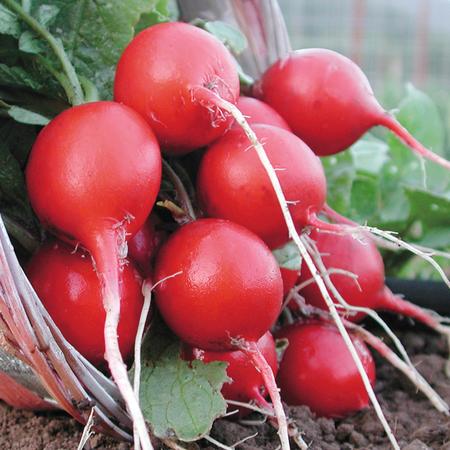 Cherry Belle RadishRound roots, bright red skin, and firm white flesh. Somewhat less susceptible to developing pithiness compared to other varieties. Our sweetest spring radish. Culture: Optimum soil pH between 5.5 and 6.8.  Loosen top 6"of well draining soil and work compost into the top 2". Spacing: Sow seeds in moist soil, 3/4" apart, 1/2" deep in rows 8-12" apart and thin to 1-1/2". Planting successively every week allows for continuous harvesting.Irrigation: If plants do not receive one inch of rain weekly, water deeply. Drought stress can cause the roots to develop poor flavor and a tough texture. Fertilization: Radishes do not require additional fertilization after they are planted.  Be careful not to use nitrogen-rich fertilizers near radishes, as you will prompt leaf growth at the expense of radish root. Maturity: 24 days. https://www.southernexposure.com/products/cherry-belle-radish/Plant radishes near beans, beets, celeriac, chervil, cucumber, lettuce, mint, parsnip, peas, spinach, squash, and tomatoes. Avoid planting near  potatoes. 